Formulier – Plaatsen vacature op website BMTZ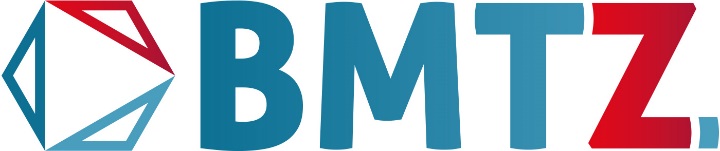 Formulier – Plaatsen vacature op website BMTZFormulier – Plaatsen vacature op website BMTZFormulier – Plaatsen vacature op website BMTZBMTZ plaatst graag uw vacature op haar website. De kosten daarvoor zijn EUR 150,- Door onderstaande gegevens in te vullen en het formulier op te sturen naar communicatie@bmtz.nl gaat u akkoord met de kosten.BMTZ plaatst graag uw vacature op haar website. De kosten daarvoor zijn EUR 150,- Door onderstaande gegevens in te vullen en het formulier op te sturen naar communicatie@bmtz.nl gaat u akkoord met de kosten.BMTZ plaatst graag uw vacature op haar website. De kosten daarvoor zijn EUR 150,- Door onderstaande gegevens in te vullen en het formulier op te sturen naar communicatie@bmtz.nl gaat u akkoord met de kosten.BMTZ plaatst graag uw vacature op haar website. De kosten daarvoor zijn EUR 150,- Door onderstaande gegevens in te vullen en het formulier op te sturen naar communicatie@bmtz.nl gaat u akkoord met de kosten.Vacature gegevensVacature gegevensVacature gegevensVacature gegevensTitel vacatureTitel vacatureContractvorm(full-time / xx uur per week)Contractvorm(full-time / xx uur per week)Locatie vacature / standplaatsLocatie vacature / standplaatsSluitingsdatum vacatureSluitingsdatum vacatureLink naar de website met vacatureLink naar de website met vacatureGraag ontvangen we ook een logo / plaatje wat we bij de vacature kunnen plaatsenGraag ontvangen we ook een logo / plaatje wat we bij de vacature kunnen plaatsenGraag ontvangen we ook een logo / plaatje wat we bij de vacature kunnen plaatsenGraag ontvangen we ook een logo / plaatje wat we bij de vacature kunnen plaatsenWerkgever gegevensWerkgever gegevensWerkgever gegevensWerkgever gegevensNaam instelling / bedrijfNaam instelling / bedrijfAdresAdresPostcode en PlaatsPostcode en PlaatsEmailadres crediteuren administratieEmailadres crediteuren administratieOrdernummer / kostenplaatsOrdernummer / kostenplaatsHandtekeningHandtekeningHandtekeningHandtekeningNaam Datum  © Beroepsvereniging voor Biomedisch Technologen in de Zorg © Beroepsvereniging voor Biomedisch Technologen in de Zorg © Beroepsvereniging voor Biomedisch Technologen in de Zorg Versie: 21-01-2024